DIOCESE of CARLISLE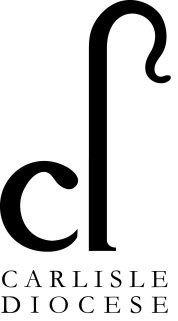 SAFEGUARDING DEVELOPMENT PLAN 2019 -2022October 2019 UpdateOur Safeguarding Development Plan picks up the six overarching policy commitments (themes) outlined in “Promoting a Safer Church”. It continues some of the priorities we set following our SCIE (Social Care Institute for Excellence) Audit in 2016 & combines them with priorities emerging from new ministries & models of Church. It includes our Cathedral whose Development Plan following the 2018 SCIE Cathedral Audit will constitute the eighth section of this document.Two themes which involve the whole Diocesan (& Cathedral) family are the focus of this plan. These are “Promoting a safer environment & culture”, and “Safely recruiting & supporting”. We have also included priorities for diocesan Quality Assurance, Policy & Procedures development in sections 3-7.The Plan is updated monitored on a quarterly basis by the DSAP (Diocesan Safeguarding Advisory Panel), by the Bishop’s Leadership Team & the Cathedral Chapter.Colour codeProgressOn targetFurther work to move this forward is requiredWork has not yet commencedInformation/policy to enable work to begin not yet received1. Promoting a safer environment & culture 1a) Deliver our training priorities:Promote & ensure access to the Basic Awareness module (C0) on lineTraining support staffVolunteers completing C0 on line (In 2017, 549 volunteers completed C0 on line) In 2018, 696 volunteers completed C0 on lineThe new Basic Awareness training module is now on line. We have publicised the link & guidance on the new website & a further briefing is going to incumbents, PSO’s & PCC Secretaries at end OctoberProvide access Basic Awareness training face to face as requiredTraining support staffVolunteers completing C0 face to face In 2018 we delivered C0 to 66 volunteers (4 parish groupings where internet access was an issue)We will offer church communities the resources needed to deliver Basic Awareness of-line to local groups Promote & ensure access to Foundation (C1) training on lineTraining support staffVolunteers completing C1 on line In 2018, 331 volunteers completed C1 on lineThe new Foundation training module is now on line. We have publicised the link & guidance on the new website & a further briefing is going to incumbents, PSO’s & PCC Secretaries at end OctoberProvide access to Foundation training face to face as requiredTraining support staffVolunteers attending C1 (In 2017 we delivered C1 to 592 people face to face in the diocese & to 61 in the Cathedral)In 2018 we delivered C1 to 694 people face to face in the diocese & to 16 in the Cathedral. We delivered a bespoke Foundation to 12 Opshop workersWe expect this to greatly reduce as the Foundation module is taken up on line, although face to face  training will remain an option for local groups & we will offer them resources to support this of-lineRecruit volunteer trainers where required to support delivery of the new Basic Awareness & Foundation modules face to faceTraining support staff. Safeguarding Learning & Development OfficerVolunteer trainers will be in place to meet planned needThis is a new target for 2019 This need will be clarified as an aspect of the parish audit now being completed. Support to local trainers will be part of the role of the new Learning & Development OfficerEnable emerging Mission Communities to jointly deliver trainingSafeguarding Learning & Development Officer. Training support staffThose Mission Communities that wish to do so have put in place joint trainingMission communities are not yet sufficiently configured & supported to support joint training. This will be a target for 2020The revised training Guidance recognises the current Methodist Foundation & Leadership modules as equivalent to the Church of England Foundation & Leadership modules Deliver Leadership (formerly C2 & C3) training to clerical &  lay leadersSafeguarding Learning & Development Officer. Training support staffVolunteers attending C2 (In 2017 we delivered C2 to 165  people face to face)In 2018 we delivered C2 to 274 people face to face in the diocese & to 34 in the Cathedral.We also delivered a bespoke package to 75 Readers & 32 clergy attended C3During the transition into the new modules we have commissioned 10 x C2 sessions between May & end October. Uptake has however been poor & this needs to be exploredClarify the appropriate level training required of clergy with Permission to OfficiateSafeguarding Learning & Development Officer with Bishop’s staffAs part of the review of PTO, the training requirement for each continuing PTO has been assessed & recorded This is a new target for 2019. Delivery will be a 2020 targetThis was identified as a major deficit in our 2019 national return as we could not properly identify these clergy or their training requirementsDeliver S3 on Responding to Domestic Abuse with ecumenical partnersTraining support staffUpdated course content agreed with partners in CTIC when the course content in the new on-line module is knownThis is a new target for 2019S3 will be reworked for on-line delivery at some point in 2019, but we remain committed to face to face training with partners. This will however have to be via volunteer trainers rather than a L&DO1b) Listening to Children & Young PeopleEstablish with the Network Youth Churches mechanisms to explore with young people how safe they feel in church settings & when necessary what changes we might makeLeaders NYCProject established to start Autumn 2019This is a new target for 2019The meeting held  with leaders of NYC for May focused on responding to the needs of young people – we need to set a date to begin this work1c) Strengthen Safeguarding in our Parishes Ensure that each parish/group of parishes/mission community has a lay Parish Safeguarding Officer (PSO)ArchdeaconsThe number of parishes with an identified lay PSO In 2018, 305 churchwardens were asked to confirm their parish had a lay PSO. 80% said yes & 5% said noWe have measured this using the annual Archdeacons’ Articles of Enquiry. The 2019 returns suggest that 237/247 had a lay PSOEnsure that each PCC receives at least annually, & each APCM, receives a report on safeguarding in the parishArchdeacons Rural DeansThe number of parishes where the PCC & APCM has received a report In 2018, 305 churchwardens were asked to confirm a report was made to the PCC & APCM. 67% said yes & 11% said noWe have measured this using the annual Archdeacons’ Articles of Enquiry. The 2019 returns suggest that 231/247 had reportedEnsure that each church displays the House of Bishops policy document, “Towards a Safer Church” & has signposted visitors to the church to safeguarding support servicesArchdeacons Rural DeansThe percentage of churches subject to a Visitation where these can be seenThis is a new target for 2019Archdeacons check these as part of their Triennial Visitations. To report at the year endPSO’s have regular opportunities to meet the DSA for consultation across the rural deaneriesArchdeacons Rural DeansA DSA drop in session is held at least annually in each deaneryThis is a new target for 2019We have held or booked sessions in Carlisle, Windermere, Kendal, Barrow & Ulverston deaneries. There was no take up for the advertised Penrith sessionFocus on those parishes with significant training requirementsLearning & Development OfficerL&DO/DSA will have contacted those parish with most need or who haven’t returned audit detailThis is now a new measure for 2020The parish audit will enable us to identify these parishes more easily2. Safely recruiting & supporting those with responsibility relating to children, young people & vulnerable adults2a) Rolling out Safer Recruitment Training (S1)Make the training offer to Parish Safeguarding Officers (PSO’s)Safeguarding Learning & Development OfficerThe number of PSO’s trainedThis was a new measure for 2019 & is deferred to 2020This target will be set when this module is made available on lineDeliver training for licenced clergySafeguarding Learning & Development OfficerThe number of licenced clergy trainedThis is a new measure for 2019As above - this target will be set when this module is made available on line2b) Ensuring that DBS Checks are undertaken as part of Safer RecruitmentEnsure that the number of DBS checks requested is in line with previous yearsDiocesan SecretaryThe number of checks made (baseline 2017 = 436 checks undertaken)In 2018 we undertook 598 checks – including PCC members & Readers seeking re-licencingWe expect this figure to reduce from 2020 if we can encourage volunteers to sign up for the Update Service. Focus on those parishes where no DBS check has been requested in the previous yearParishes who have not requested a DBS check This is a new measure for 2019The parish audit will enable us to identify these parishes more easily2c) Ensure that Parishes are progressing Safer RecruitmentParishes evidence that they are aware of the recruitment processes they need to have in place & can show that they are progressing Safer RecruitmentArchdeaconsThe number of parishes where this can be evidencedThis is a new measure for 2019The parish audit will enable us to identify these parishes more easily3. Responding promptly to safeguarding concerns & allegations3a) Ensuring that allegations against church officers are referred to the Police or LADO where necessaryIn all cases where necessary, allegations are referred to LADO or Police as laid down by practice guidanceDSAP Case Sub GroupNumber of allegations appropriately referredIn 2018 we received one serious allegation against a member of clergy & one against another church officer. Both were referred to the LADO as per the guidanceWe have  had to refer one church officer to the LADO in 2019 & the LADO has referred church officers she has become aware of to us for assessment & monitoring Ensure that all Safeguarding Agreements are reviewed within timescalesDSAP Case Sub GroupNumber of Agreements reviewed within timescales During 2018 we had 11 continuing or new Agreements. 10/11 were reviewed within timescalesOur 2019 set-up meetings/reviews on 13 Safeguarding Agreements have been completed, all bar one within timescale.4. Caring pastorally for abuse victims/survivors & others affected by them4a) Put in place revised systems for Listening & Counselling SupportReview & replace the current arrangement for authorised listenersBishop’s ChaplainNew arrangements in placeThis was a new target for 2019 & will be deferred to 2020The timescale for any revised recommendation from the Church nationally is unclear (the revision of “Responding Well...” guidance). Where necessary we have commissioned specialist counselling for survivors4b) Learning from Case ReviewsShare & embed learning from reviewsBishop’s Chaplain & ArchdeaconsCases reviewed & learning outcomesThis is a new measure for 2019We are due to hold a review but when this will commence is reliant on other processes5. Caring pastorally for those who are the subject of abuse concerns or allegations & others affected by them5a) Learning from Allegations & OutcomesSharing & seeking to embed learning from reviewsBishop’s Chaplain & ArchdeaconsCases reviewed & learning outcomesThis is a new measure for 2019See above - we are due to hold a review but when this will commence is reliant on other processes6. Responding to those who may pose a present risk to others6a)Making sure Safeguarding Arrangements are effectiveSafeguarding  risk assessments are prepared for new Agreements and reviewed annually for continuing AgreementsDSAP Sub GroupThe number of risk assessments & risk management plans prepared for the first time or reviewed in the yearDuring 2018 we had 11 continuing or new Agreements. 10/11 were supported by up-to-date risk assessmentsWe have completed the 2019 risk updates on all persons subject to a Safeguarding Agreement & the risk updates have been considered by the DSAP case sub group. One new assessment is to be reviewed7. Implementing improved  Policies, Processes & Quality Assurance7a) E-PoliciesUpdating our website to support  e-policiesComms. ManagerWe offer quick guides & access to key policiesIn 2018 we revised & updated our website to reflect all the practice guidance issued prior to end 2017The new national e-policy framework is now expected in late 2019 but there might be further slippage. In the meantime the diocesan website has been relaunched & the safeguarding pages simplified7b) Case ManagementConfiguring a new electronic case management systemAdmin. staffSystem is in place & compliantWe had expected this in 2018We were advised that this will be commissioned nationally in mid 2019. We knew the likely platform & had arranged to see it but it is not yet available7c) AuditUndertake a parish auditArchdeacons & Rural DeansWe can better evidence effective safeguarding in our dioceseThis is a new target for 2019An audit has been launched to test our compliance with Training & Safer Recruitment guidancePrepare for a new Past Cases Review (PCR2) in 2020Bishop’s & Church House staffOur clergy blue files are compliant This is a new target for 2019We are reviewing & rebuilding compliant clergy blue files 